FOOD MENU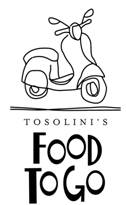 Bacon and Egg RollsHamburgers Lentil Burgers (V) (VGN)Chicken BurgersPork Sausage in BunsBAR MENUCoronaSausage RollsJames Boags PremiumHam and cheese QuicheJames Boags LightPumpkin, spinach, feta quiche (V)Sparkling Wine (TBA)Mushroom Fritata (V) (GF)White Wine (TBA)Croissant - Ham+CheeseRed Wine (TBA)Croissant - Tomato+Cheese (V)Potato Wedges with chilli/sour cream (V)(GF)Soup of the Day (V) (GF)Arancini Balls (fried risotto Balls) (V)Assorted Wraps (incl V)Assorted Turkish Bread SandwichesDRINK MENUFruit Salad Tubs with yogurt (GF)Full Range Espresso CoffeeMuslie Tubs with berries and yogurtTraditional and Herbal Tea Varieties Salad Tub - Pesto Pasta with grilled veg (V)500mL Daily Juice (orange/apple/ABC)Salad Tub - Chicken Ceasar600mL Spring WaterSalad Tub - Tuna Niscoise Salad (GF)375mL Soft Drink Cans (full coke variety)Italian DonutsFruit MuffinsTAKE AWAY LUNCH/DINNERChocolate MuffinsBeef Stroganoff with buttered pastaBerry Friandes (GF)Green Curry Chicken with steamed rice (GF)Almond Friands (GF)Spinach and ricotta Cannelloni (V)Chocolate BrownieTraditional Italian Lasagne